Publicado en Madrid el 14/03/2019 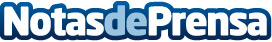 Red Bull se une a la lista de sponsors de la LEC de Riot GamesLa firma, familiar para los seguidores de las competiciones de LoL, aprovisionará de bebidas energéticas a los participantes en la competición e ideará eventos sorprendentes para pros y amateurs en toda la geografía EuropeaDatos de contacto:Francisco Diaz637730114Nota de prensa publicada en: https://www.notasdeprensa.es/red-bull-se-une-a-la-lista-de-sponsors-de-la Categorias: Telecomunicaciones Juegos Otros deportes http://www.notasdeprensa.es